Гайсина Альфия Рафкатовна, учитель - логопед  I квалификационной категории  МБОУ "школа №1" имени Муравленко В.И. ,  город  Муравленко,  ЯНАО.Конспект логопедического занятия по коррекции чтения и письма (дислексия и дисграфия)  - 2 класс.ТЕМА: Дифференциация звуков и букв "Б"  и "П" в предложениях с использование ИКТ.ЦЕЛЬ:   Уточнение и сравнение артикуляции и звучания звуков "П" и "Б".ЗАДАЧИ:образовательные: Закрепить чёткое произношение звуков "П" и "Б".Развивать сложные формы фонематического анализа слов в структуре предложений, навыков анализа предложений.Развивать навыки анализа и синтеза слов со звуками "П" и "Б"      Расширение глагольного словарявоспитательные:Воспитание адекватного отношения к трудностям, возникшие при выполнении заданий.Оборудование: интерактивная доска,  кукла Буратино, картина с изображением золотого ключика.I .Организационный момент.Уточнение  и сравнение артикуляции звуков "Б" и "П".Логопед: Что общего и чем отличаются звуки "Б" и "П"? (Звук "Б"- согласный звонкий, а звук "П"- согласный глухой, они парные согласные по произношению).II.  Основная часть.1. Загадка.Логопед: Отгадайте загадку,  назовите отгадку, напишите в тетради, подчеркните буквы "Б" или "П".Логопед:  Вы правильно отгадали загадку. К нам в гости пришёл сегодня Буратино (на стол ставится Буратино, на интерактивной доске изображение Буратино). Слайд №12. Игра " Назови слова со звуками "Б" и "П".Логопед: В слове Буратино какой первый звук? ("Б"). Буратино хочет задать вам два вопроса. Он спрашивает "Что у меня содержит звук "Б" (башмаки, букварь).А что содержит звук "П"?(шапочка, пуговицы, пряжка, полено) .Слайд №2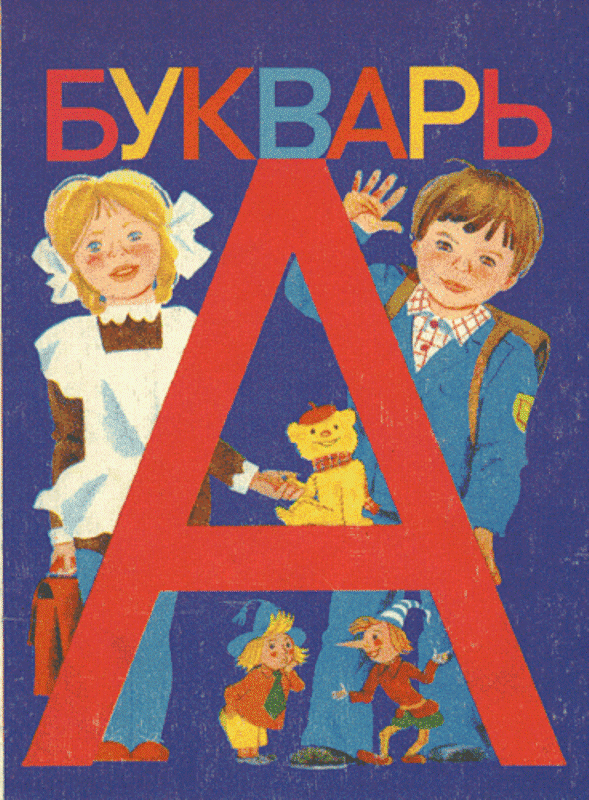 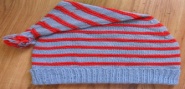 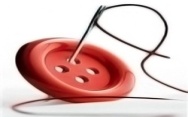 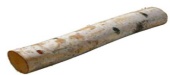 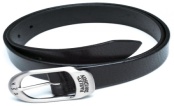 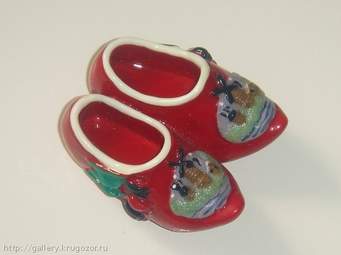 3. Игра " Придумай предложение о Буратино".Логопед: Придумайте предложения со словами из данных картинок (устно).У Буратино на голове шапочка.  Он ходи в школу и у него есть букварь. На ногах у Буратино башмаки. Жилетка с пуговицей и пряжкой.4.Работа над деформированным текстом. Логопед: Ребята! Давайте вспомним героев сказки "Буратино" (папа Карло, Мальвина, Пьеро, лиса Алиса, кот Базилио, черепаха Тортила, Дуремар,  Артемон, Карабас Барабас).Чтобы получить золотой ключик у черепахи Тортилы Буратино должен правильно написать словосочетания. Но она не дала ему ключик. как вы думаете, почему?(ответы детей). Исправьте  ошибки в словосочетаниях  (на интерактивной доске неправильное написание словосочетаний, а у детей  - листочки с записями). Слайд №3. Слайд №4.Сбелое яплоко - спелое яблоко расбилили превно- рапилили бревно ботайная дверь- потайная дверь тонкая баутина- тонкая паутина посбешил на бомощь-поспешил сладкое беченье -сладкое печенье.Логопед: Мы хорошо справились с заданием - помогли Буратино и он получил ключик от черепахи Тортилы. 5. Физкультминутка.Буратино 
Буратино потянулся,Раз — нагнулся, два — нагнулся, Руки в стороны развел, Ключик, видно, не нашел. Чтобы ключик нам достать, Нужно на носочки встать.6. Игра "Лабиринт папы Карло".Логопед: Буратино получил ключик и открыл потайную дверь папа Карло. Чтобы пройти по подземному лабиринту надо ответить на вопросы. Назовите, какие звуки вы услышали в данных словах ("Б" или "П")- Кого ловят рыбаки? ( рыбу)- Кого ловил Дуремар? (пиявки)- Какое дерево имеет белую кору? (береза)- Из чего сделал папа Карло Буратино?  (из полена)- Где живет черепаха Тортила? (на болоте)- Как зовут печального мальчика? (Пьеро)- Как зовут кота, который обманывал вместе с лисой Алисой? (кот Базилио)Логопед: Молодцы ребята! Вы помогли героям сказки  выйти с лабиринта .7. Подбор предложений к схемам.Логопед: Мы знаем, что Мальвина  учила читать и писать нашего Буратино. Давайте и мы покажем, что мы умеем делать графические схемы предложения- слово, слоги, буквы ).(логопед диктует предложение, дети пишут, затем делают схему6 количество слов, количество слогов, количество букв) .-Боря    упал.__ __    __ ___- -   - -   -   - - -      - Рыба   плавает    в    банке.__   __   __  __ __  _   __  __- -     - -    - - -  - -  - -    -   - - -    - -III. Итог занятия.Логопед:  какому герою мы сегодня помогли?Что мы сделали,  чтобы он нашёл ключик и попал в лабиринт?На прощанье  Буратино дарит вам золотой ключик. (логопед даёт изображение ключика).Это что за очень странныйЧеловечек деревянный?На земле и под водойИщет ключик золотой, Всюду нос суёт он длинныйКто же это? (Буратино)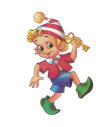 